ГЛАВА ГОРОДА ИШИМАПОСТАНОВЛЕНИЕ 27 января 2021 г.                                                                                              № 01	В соответствии с Федеральным законом Российской Федерации от 06.10.2003 № 131-ФЗ «Об общих принципах организации местного самоуправления в Российской Федерации», статьей 40 Градостроительного кодекса Российской Федерации, Уставом города Ишима, правилами землепользования и застройки муниципального образования городской округ город Ишим, утвержденными решением Ишимской городской Думы от 25.12.2009 № 350, Положением о порядке организации и проведения публичных слушаний и общественных обсуждений по вопросам градостроительной деятельности в Ишимском городском округе, утвержденным решением Ишимской городской Думы от 31.05.2018 № 193: Назначить общественные обсуждения по проектам постановлений администрации города Ишима о предоставлении разрешения на отклонение от предельных параметров разрешенного строительства объекта капитального строительства согласно приложению к настоящему постановлению.Определить:-  общественные обсуждения проводятся с 29 января по 11 февраля 2021 года на официальном сайте по адресу:       https://ishim.admtyumen.ru/mo/Ishim/economics/architecture/public_discussions.htm .- экспозиция проекта проходит в здании администрации города Ишима, по адресу: г. Ишим, ул. Гагарина, 67, каб. 105, с 14.00 до 17.00.- консультации по экспозиции проекта проводятся со вторника по пятницу с 14.00 до 17.00.- предложения и замечания, касающиеся проекта, можно подавать посредством официального сайта муниципального образования город Ишим ishim.admtyumen.ru, в письменной форме в адрес комиссии по подготовке проекта правил землепользования и застройки муниципального образования город Ишим с 29 января по 11 февраля 2021 года в будние дни с 10.00 до 17.00 в здании администрации города Ишима, по адресу: г. Ишим, ул. Гагарина, 67, каб. 105; а также посредством записи в книге (журнале) учета посетителей экспозиции проектов, подлежащих рассмотрению на общественных обсуждениях.-  проект, подлежащий рассмотрению на общественных обсуждениях, и информационные материалы к нему разместить на официальном сайте по следующему адресу: https://ishim.admtyumen.ru/mo/Ishim/economics/architecture/public_discussions.htm.3. Опубликовать настоящее постановление в газете «Ишимская правда», в сетевом издании «Официальные документы города Ишима» (http://ishimdoc.ru) и разместить на официальном сайте муниципального образования город Ишим ishim.admtyumen.ru.  4. Контроль за исполнением постановления возложить на первого заместителя Главы города.Глава города                                                                                        Ф.Б. ШишкинПРОЕКТЫ ПОСТАНОВЛЕНИЙ АДМИНИСТРАЦИИ ГОРОДА ИШИМА ОПРЕДОСТАВЛЕНИИ РАЗРЕШЕНИЯ НА ОТКЛОНЕНИЕ ОТ ПРЕДЕЛЬНЫХ ПАРАМЕТРОВ РАЗРЕШЕННОГО СТРОИТЕЛЬСТВА ОБЪЕКТА КАПИТАЛЬНОГО СТРОИТЕЛЬСТВА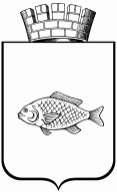 О назначении общественных обсуждений по проектам постановлений администрации города Ишима о предоставлении разрешения на отклонение от предельных параметров разрешенного строительства объекта капитального строительстваПриложение к постановлению Главы города Ишима от 27 января 2021 года № 01№ п/пНаименованиеИнформация по проекту1О предоставлении разрешения на отклонение от предельных параметров разрешенного строительства объекта капитального строительства (хирургический корпус) по адресу: Тюменская область, г. Ишим, ул. Республики, 78.Предоставление разрешения на отклонение от предельных параметров разрешенного строительства объекта капитального строительства (хирургический корпус) на земельном участке с кадастровым номером 72:25:0102001:47, площадью 73711 кв.м., расположенного в территориальной зоне здравоохранения, по адресу: г. Ишим, ул. Республики, 78.Максимальное количество этажей – 9 (градостроительный план земельного участка № RU-72-30-20-00-GPZU-20-0001).Заявитель: Государственное казенное учреждение Тюменской области «Управление капитального строительства».2О предоставлении разрешения на отклонение от предельных параметров разрешенного строительства объекта капитального строительства по адресу: Тюменская область, г. Ишим, ул. Первомайская, 111.Предоставление разрешения на отклонение от предельных параметров разрешенного строительства объекта капитального строительства на земельном участке с кадастровым номером 72:25:0102010:764, площадью 624 кв.м., расположенного в территориальной зоне застройки индивидуальными жилыми домами, по адресу: г. Ишим, ул. Первомайская, 111.Минимальный отступ от границ земельного участка в точках: от точки с координатами (х: 222 452.93; у: 3 516 197.95) до точки с координатами (х: 222 445.6; у: 3 516 209.28) – 0 м.; от точки с координатами (х: 222 445.6; у: 3 516 209.28) до точки с координатами (х: 222 443.63; у: 3 516 208.01) – 0,5 м.;от точки с координатами (х: 222 443.63; у: 3 516 208.01) до точки с координатами (х: 222 424.05; у: 3 516 195.37) – 0,5 м.;от точки с координатами (х: 222 424.05; у: 3 516 195.37) до точки с координатами (х: 222 405.93; у: 3 516 184.14) – 0,5 м.Заявитель: Яковлева Людмила Александровна.